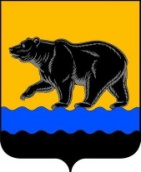 АДМИНИСТРАЦИЯ ГОРОДА НЕФТЕЮГАНСКАраспоряжение25.07.2018 											 № 207-рг.НефтеюганскОб утверждении учётной политики администрациигорода НефтеюганскаВ соответствии с Федеральным законом от 06.12.2011 № 402-ФЗ «О бухгалтерском учёте», Приказом Минфина Российской Федерации от 06.12.2010 № 162н «Об утверждении Плана счетов бюджетного учёта и Инструкции по его применению», Налоговым кодексом Российской Федерации, в целях соблюдения единой политики отражения в бюджетном учете фактов хозяйственной жизни:1.Утвердить учётную политику администрации города Нефтеюганска согласно приложению.2.Отделу учёта и отчетности департамента по делам администрации города Нефтеюганска (Жадова А.Д.) руководствоваться в работе утвержденной учётной политикой.3.Признать утратившим силу распоряжение администрации города Нефтеюганска от 31.12.2015 № 357-р «Об утверждении учётной политики администрации города Нефтеюганска».4.Распоряжение вступает в силу после его подписания и распространяется на правоотношения, возникшие с 01.01.2018.Глава города Нефтеюганска     	             				  С.Ю.ДегтяревОсновные положения Учётной политики администрации города Нефтеюганска1.Нормативные документы, регулирующие вопросы учётной политики администрации города НефтеюганскаОсновными нормативными документами, регулирующими вопросы учётной политики администрации города Нефтеюганска (далее - администрация города), являются:-Бюджетный кодекс Российской Федерации;-Налоговый кодекс Российской Федерации;-Федеральный закон от 06.12.2011 № 402-ФЗ «О бухгалтерском учете»;-инструкция по применению Единого плана счетов бухгалтерского учёта для органов государственной власти (государственных органов), органов местного самоуправления, органов управления государственными внебюджетными фондами, государственных академий наук, государственных (муниципальных) учреждений, утвержденная приказом Министерства финансов Российской Федерации от 01.12.2010 № 157н (далее - Инструкция 157н);-Приказ Министерства финансов Российской Федерации от 30.03.2015                    № 52н «Об утверждении форм первичных учетных документов и регистров бухгалтерского учета, применяемых органами государственной власти (государственными органами), органами местного самоуправления, органами управления государственными внебюджетными фондами, государственными (муниципальными) учреждениями, и Методических указаний по их применению» (далее - Приказ Минфина РФ 52Н);-Приказ Минфина России от 06.12.2010 № 162н «Об утверждении Плана счетов бюджетного учета и Инструкции по его применению» (далее – Инструкция № 162н);-иные нормативные правовые акты, регулирующие вопросы организации и ведения бухгалтерского учёта.2.Организация бухгалтерского учётаУчётная политика администрации города применяется последовательно из года в год.Основными задачами бухгалтерского учёта являются: формирование полной и достоверной информации о деятельности администрации города, ее имущественном положении; обеспечение контроля, за использованием материальных, трудовых и финансовых ресурсов в соответствии с утвержденными нормативами и сметами хозяйственно-финансовой деятельности.В соответствии с Федеральным законом от 06.12.2011 № 402-ФЗ               «О бухгалтерском учёте» ответственными являются:-за организацию бухгалтерского учёта и соблюдение законодательства при выполнении каждого факта хозяйственной жизни - глава города или уполномоченное им на то лицо;-за формирование учётной политики, ведение бухгалтерского учёта, своевременное представление полной и достоверной бухгалтерской, статистической, налоговой отчетности и отчетности во внебюджетные фонды -  начальник отдела учёта и отчетности департамента по делам администрации города- главный бухгалтер (далее - начальник отдела - главный бухгалтер).Бухгалтерский учёт в администрации города осуществляется отделом учёта и отчетности департамента по делам администрации города. Начальник отдела- главный бухгалтер руководствуется в своей деятельности должностной инструкцией.При оформлении фактов хозяйственной жизни применяются унифицированные формы первичных учётных документов, регистров бухгалтерского учёта и периодичность вывода регистров на бумажные носители (приложение 3 к учётной политике администрации города). В случае если по отдельным фактам хозяйственной жизни унифицированные формы первичных учетных документов не предусмотрены, документы должны содержать следующие обязательные реквизиты:-наименование документа;-дату составления документа;-наименование участника факта хозяйственной жизни, от имени которого составлен документ, а также его идентификационные коды;-содержание факта хозяйственной жизни;-измерители фактов хозяйственной жизни в натуральном и денежном выражении;-наименование должностных лиц, ответственных за совершение фактов хозяйственной жизни и правильность их оформления;-личные подписи указанных лиц и их расшифровка.Документы, которыми оформляются факты хозяйственной жизни с денежными средствами, принимаются к отражению в бухгалтерском учёте при наличии на документе подписей руководителя и начальника отдела - главного бухгалтера или уполномоченных ими на то лиц.3.Методология ведения бухгалтерского учётаОбщие принципы учета.Учёт исполнения бюджетной сметы осуществляется в соответствии с указаниями о порядке применения бюджетной классификации Российской Федерации.Первичные документы по кассовым операциям оформляются согласно перечню унифицированных форм первичных учетных документов.Право первых подписей платежных документов предоставляется главе города, заместителям главы города, на основании распоряжений администрации города.Право второй подписи предоставляется начальнику отдела - главному бухгалтеру, заместителю начальника отдела- заместителю главного бухгалтера.3.Учёт расчетов с подотчетными лицамиУчёт расчетов с подотчетными лицами ведется согласно Трудовому Кодексу Российской Федерации, Положению об особенностях направления работников в служебные командировки, утвержденному постановлением Правительства Российской Федерации от 13.10.2008 № 749 «Об особенностях направления работников в служебные командировки», распоряжению администрации города Нефтеюганска от 08.06.2010 № 264-р «О порядке и размерах возмещения расходов, связанных со служебными командировками»,                      решению Думы города Нефтеюганска от 27.09.2012 № 373-V  «Об утверждении Положения о гарантиях и компенсациях для лиц, проживающих в муниципальном образовании город Нефтеюганск, работающих в организациях, финансируемых  из бюджета муниципального образования город Нефтеюганск» и нормативным документам администрации города.Денежные средства выдаются под отчет в пределах сумм, определяемых целевым назначением, на основании письменного заявления получателя (приложения 4, 5, 6, 7, 8 к  учётной политике администрации города)  с разрешительной надписью руководителя, имеющего право первой подписи на распорядительных и расчетных документах, путем перечисления денежных средств на счет зарплатной банковской карты работника.Выплата денежных средств под отчет производится при отсутствии задолженности по ранее выданным денежным средствам.Деньги, выданные под отчет, могут расходоваться только на цели, которые предусмотрены при их выдаче. Об израсходовании подотчетных сумм подотчетные лица в течение трех рабочих дней после окончания командировки или отпуска представляют авансовый отчет с приложением документов, подтверждающих произведенные расходы. Неиспользованный остаток аванса должен быть возвращен подотчетным лицом не позднее трёх рабочих дней со дня возвращения из командировки или из отпуска путём внесения денежных средств на лицевой счёт администрации города.Передача выданных подотчёт денежных средств одним работником другому запрещается.В случае срочного отъезда командированного лица, обусловленного служебной необходимостью, возмещение расходов, осуществленных им за счет собственных средств, производится по прибытии из командировки на основании представленного авансового отчёта, путем перечисления денежных средств на счет зарплатной банковской карты командированного лица.	Командированному лицу возмещаются расходы (проезд, суточные, найм жилья) в размере,  согласно распоряжению администрации города.Окончательный расчет с подотчетным лицом по командировочным расходам или проезду к месту отдыха и обратно производится в течение трёх рабочих дней после утверждения руководителем авансового отчета,  путем перечисления денежных средств на счет зарплатной банковской карты.Возмещение расходов, связанных с проездом к месту командировки и обратно, по проездным документам, оформленным в виде электронных пассажирских билетов, должно соответствовать требованиям, установленным приказами Министерства транспорта Российской Федерации от 08.11.2006                          № 134 «Об установлении формы электронного пассажирского билета и багажной квитанции в гражданской авиации», от 21.08.2012 № 322 «Об установлении форм электронных проездных документов (билетов) на железнодорожном транспорте». Для подтверждения расходов на оплату стоимости проезда к месту использования отпуска и обратно к авансовому отчёту работник администрации города должен приложить (оригиналы билетов (в случае проезда по  электронному билету - его распечатку на бумажном носителе и посадочный талон), квитанции оплаты различных сборов).Для выплаты компенсации расходов на оплату стоимости проезда к месту использования отпуска и обратно личным транспортом  к авансовому отчёту необходимо приложить следующие документы: -отпускное удостоверение с подтверждением пребывания в месте проведения отпуска, -копию страхового полиса обязательного страхования гражданской ответственности владельцев транспортных средств (в случае управления автомобилем, находящемся не в собственности работника администрации города Нефтеюганска), -копию паспорта транспортного средства, -чеки автозаправочных станций,-справку транспортной организации (агентства, кассы и т.п.) о стоимости проезда в плацкартном вагоне пассажирского поезда при отсутствии чеков автозаправочных чеков и отсутствии установленных норм расхода топлива, установленных для соответствующего транспортного средства. В такой справке в обязательном порядке должны быть указаны:-дата, на которую представлены сведения о стоимости проезда; категория проезда, в соответствии с которой определена стоимость проезда;-маршрут следования, который оценён в стоимостном выражении.Расходы на получение справки работодателем не возмещаются.Нормы расхода ГСМ  определяются в соответствии с Методическими рекомендациями «Нормы расхода топлив и смазочных материалов на автомобильном транспорте», утверждёнными распоряжением Минтранса России от 14.03.2008 № АМ-23-р, при отсутствии нормы, на основании технической документации завода изготовителя либо данных официального сайта производителя.В случае отсутствия данных по нормам расхода ГСМ по автомобилю работника администрации города, оплата производится по кратчайшему пути на основании справки о стоимости железнодорожного тарифа в плацкартном вагоне.Расстояние, которое учитывается при расчёте нормы расхода топлива, определяется по существующим маршрутам автомобильного движения. При этом в расчёт принимается исключительно кратчайший маршрут следования.Стоимость топлива при определении нормативной величины рекомендуется исчислять исходя из среднего арифметического значения стоимости 1 литра ГСМ, определённого на основании представленных работником чеков АЗС.4.Учёт материальных запасовМатериальные запасы принимаются к бюджетному учёту по фактической стоимости с учетом сумм налога на добавленную стоимость, предъявленных поставщиками и подрядчиками.Учёт ведется по количеству, ценам и суммам. Стоимость приобретенных материальных запасов складывается из суммы фактических затрат на их приобретение.5.Учёт основных средствЕдиницей бюджетного учёта основных средств является инвентарный объект.Каждому вновь принятому объекту, кроме объектов стоимостью до 10 000 рублей включительно независимо от стоимости, независимо от того, находится ли он в эксплуатации, в запасе или на консервации, присваивается уникальный инвентарный порядковый номер, который состоит из 9 разрядов.Инвентарные номера земельных участков присваиваются идентичными кадастровым номерам.  Инвентарный номер, присвоенный объекту основных средств, сохраняется за ним на весь период его нахождения в администрации города. Инвентарные номера списанных с бюджетного учёта объектов основных средств не присваиваются вновь принятым к бюджетному учёту объектам.6.Организация документооборотаВ целях организации контроля, за совершаемыми фактами хозяйственной жизни, а также другими решениями, необходимыми для организации бухгалтерского учёта, следует руководствоваться графиком документооборота по отделу учёта и отчетности департамента по делам администрации города согласно приложению 12 к учетной политике администрации города.Ответственность за соблюдение графика документооборота, а также за своевременное и качественное создание учетных документов, порядок и сроки передачи их для отражения в бухгалтерском учёте и достоверность содержащихся в них данных возложена на лиц, составивших и подписавших эти документы.Требования начальника отдела - главного бухгалтера (его заместителя) по правильному документальному оформлению фактов хозяйственной жизни и своевременному представлению в отдел учёта и отчетности департамента по делам  администрации города документов и сведений обязательны для всех работников администрации города.7.Проведение инвентаризации имущества и обязательствВ целях обеспечения достоверности данных бухгалтерского учёта и отчетности, а также для обеспечения контроля за сохранностью, проводится инвентаризация имущества и финансовых активов и обязательств в порядке и сроки, установленные Федеральным законом от 06.12.2011 № 402-ФЗ                        «О бухгалтерском учёте» и «Федеральным стандартом «Концептуальные основы бухгалтерского учета и отчетности организаций государственного сектора», утвержденным приказом Минфина от 31.12.2016 № 256н.Инвентаризации подлежит все имущество учреждения независимо от его местонахождения и все виды финансовых активов и обязательств учреждения. Также инвентаризации подлежит имущество, находящееся на ответственном хранении учреждения. Инвентаризацию имущества, переданного в аренду (безвозмездное пользование), проводит арендатор (ссудополучатель). Инвентаризация имущества производится по его местонахождению и в разрезе ответственных (материально ответственных) лиц, далее – ответственные лица.Для проведения инвентаризации в учреждении создается постоянно действующая инвентаризационная комиссия.При большом объеме работ для одновременного проведения инвентаризации имущества создаются рабочие инвентаризационные комиссии. Персональный состав постоянно действующих и рабочих инвентаризационных комиссий утверждает руководитель учреждения.В состав инвентаризационной комиссии включают сотрудников отдела учета и отчетности департамента по делам администрации города Нефтеюганска, специалистов других подразделений администрации города НефтеюганскаИнвентаризационная комиссия обеспечивает полноту и точность внесения в описи данных о фактических остатках основных средств, нематериальных активов, материальных запасов и другого имущества, денежных средств, финансовых активов и обязательств, правильность и своевременность оформления материалов инвентаризации. Также комиссия обеспечивает внесение в описи обнаруженных признаков обесценения актива.8.Оплата трудаДля учёта  использованного рабочего времени или регистрации различных случаев отклонений от нормального использования рабочего времени в администрации города  применяется табель учёта рабочего времени                                (ф. 0504421). Способ заполнения табеля учёта использования рабочего времени (ф. 0504421) по фактически отработанному времени и предоставляется два раза в месяц, согласно графику документооборота.Работники получают расчетный листок 1 раз в месяц при выплате второй части заработной платы.Выплата заработной платы  и прочих причитающихся сумм работникам производится на лицевые счета работников согласно заявлению по форме, (приложение 14 к учётной политике администрации города).Удержания прочих сумм  производится по заявлениям работников по форме( приложение 15 к  учётной политике администрации города).9.Порядок организации и осуществления  внутреннего  финансового контроляВнутренний контроль осуществляется в администрации города на основании    Положения   о   внутреннем   контроле   администрации   города, утвержденного распоряжением администрации города.10.Порядок и сроки представления отчетности об исполнении бюджета бюджетной системы Российской Федерации иной отчетностиОтдел учета и отчетности департамента по делам администрации города составляет и представляет месячную, квартальную, годовую отчетность и иную отчетность в порядке и сроки, установленные законодательством Российской Федерации.Передача отчетности в налоговые органы, внебюджетные фонды и органы госстатистики осуществляется посредством телекоммуникационных каналов связи с использованием программы «1С Предприятие».Приложение 4к учётной политике администрации городаРуководителю 							_______________________________									             (Ф.И.О.)							_______________________________									           (должность)								_______________________________								                (структурное подразделение)З А Я В Л Е Н И Е.	Прошу Вас дать разрешение на выдачу аванса на командировочные расходы в сумме_________ (__________________________________________) руб. для поездки в город  _______________________________________________	Срок использования аванса: с _________ по__________20___года. Из расчёта: 	проезд - 		_________руб.;			         суточные -		_________руб.;			         проживание - 	_________руб.;			         ГСМ -		_________руб.Основание: распоряжение о направлении работника в командировку №_______ от «____»______20__г.Денежные средства прошу перечислить на банковскую карту л/с ______________________________	В случае  несвоевременной сдачи авансового отчёта и погашения задолженности (3 дня по возвращении из командировки) прошу удержать задолженность в полном объёме из моей заработной платы. «_____»__________20__г.				____________________								ПодписьСогласовано:Начальник отдела -главный бухгалтерспециалист отдела учёта и отчётностиПриложение 5к учётной политике администрации городаРуководителю 							_______________________________									             (Ф.И.О.)							_______________________________									           (должность)								_______________________________								                (структурное подразделение)З А Я В Л Е Н И Е.	Прошу Вас дать разрешение на выдачу аванса на почтово-телеграфные расходы в сумме__________ (____________________________________) руб. 	Срок использования аванса: с ___________ по____________ 20__года. -марки_______________________________-конверты____________________________	В случае  несвоевременной сдачи авансового отчёта и погашения задолженности (3 дня по истечении срока использования аванса) прошу удержать задолженность в полном объёме из моей заработной платы. «_____»__________20__г.					____________________											ПодписьСогласовано:Начальник отдела -главный бухгалтерспециалист отдела учёта и отчётностиПриложение 6к учётной политике администрации городаРуководителю 							_______________________________									             (Ф.И.О.)							_______________________________									           (должность)								_______________________________								                (структурное подразделение)З А Я В Л Е Н И Е.	Прошу Вас дать разрешение на выдачу аванса на хозяйственные расходы в сумме__________ (____________________________________) руб. 	Срок использования аванса: с ___________ по____________ 20__года. 	В случае  несвоевременной сдачи авансового отчёта и погашения задолженности (3 дня по истечении срока использования аванса) прошу удержать задолженность в полном объёме из моей заработной платы. «_____»__________20__г.					____________________											ПодписьСогласовано:Начальник отдела-главный бухгалтерспециалист отдела учёта и отчётностиПриложение 7к учётной политике администрации городаРуководителю 							_______________________________									             (Ф.И.О.)							_______________________________									           (должность)								_______________________________								                (структурное подразделение)З А Я В Л Е Н И Е.	Прошу Вас дать разрешение на выдачу аванса на представительские расходы  для приобретения __________________________________________ в сумме__________ (____________________________________________) руб. 	Срок использования аванса: с ___________ по____________ 20__года. Основание: распоряжение №_________ от «____»_________________20__г.	В случае  несвоевременной сдачи авансового отчёта и погашения задолженности (3 дня по истечении срока использования аванса) прошу удержать задолженность в полном объёме из моей заработной платы. «_____»__________20__г.					____________________											ПодписьСогласовано:Начальник отдела -главный бухгалтерспециалист отдела учёта и отчётностиПриложение 8к учётной политике администрации городаРуководителю 							_______________________________									             (Ф.И.О.)							_______________________________									           (должность)								_______________________________								                (структурное подразделение)З А Я В Л Е Н И Е.	Прошу Вас дать разрешение на выдачу аванса на оплату проезда в ежегодный оплачиваемый отпуск в сумме  _____________ (________________________________________) руб. для поездки по маршруту _________________________________________________,____________________________________________________видом транспорта	Срок использования аванса: с ___________ по____________ 20__года. Из расчёта: 	на мой проезд - 		____________ руб.;			на  проезд неработающих членов семьи, (супруг(а)_____________________________________________________________ ; несовершеннолетние, опекаемые дети, совершеннолетние дети в возрасте до 23 лет, обучающихся по очной форме обучения- нужное подчеркнуть):1.________________________________________________________________дата рождения__2.________________________________________________________________дата рождения_3.________________________________________________________________дата рождения_____________(____________________________________________________)руб.(при оплате проезда на неработающих членов семьи необходимо приложить копии подтверждающих документов- трудовая книжка, справка из налоговой инспекции, свидетельство о рождении, справка из учебного заведения (для детей старше 18 лет)Основание: распоряжение об отпуске №_________ от «____»______20__г.Денежные средства прошу перечислить на банковскую карту л/с ______________________________	В случае  несвоевременной сдачи авансового отчёта и погашения задолженности (3 дня по окончании отпуска) прошу удержать задолженность в полном объёме из моей заработной платы. «_____»__________20__г.					____________________											ПодписьСогласовано:Начальник отдела -главный бухгалтерспециалист отдела учёта и отчётности                                                                                     						        Приложение 12                                                                                            							     к учётной политике                                                                                                  								администрации городаГрафик документооборота по отделу учёта и отчетности департамента по делам  администрации городаПриложение 13к учётной политике администрации городаПриКПриложение 14к учётной политике администрации городаНачальнику отдела учёта и отчётности- главному бухгалтеру							_______________________________									             (Ф.И.О.)							_______________________________									           (должность)								_______________________________						(структурное подразделение)З А Я В Л Е Н И Е.Прошу перечислять заработную плату, а так же прочие причитающиеся суммы на специальный карточный                     счёт_______________________________________Открытый в________________________________________________					(кредитная организация)________________________________________________________________________________________________________________________________________________________________		(реквизиты)«_»__________20__г.					____________________											ПодписьПриложение 15к учётной политике администрации городаНачальнику отдела учёта и отчётности- главному бухгалтеру 						____________________________________									             (Ф.И.О.)						____________________________________									           (должность)							____________________________________								(структурное подразделение)З А Я В Л Е Н И Е.	Прошу Вас удержать из моей заработной платы сумму в размере__________ (____________________________________________) руб. 	Для____________________________________________________________Перечислить по реквизитам:____________________________________________________________________________________________________________________________________________________________________________________________________________«_____»__________20__г.					____________________											ПодписьВид документаКод
формыКто
представляетКому
представляетСрок сдачиСрок
исполнения
(обработки)234567Распоряжение о приеме работника на работуТ-1Отдел муниципальной службы и кадров департамента по делам  администрации городаОтдел  учёта и отчетности департамента по делам   администрации города в день подписания3 рабочих дняРаспоряжение  о прекращении (расторжении) трудового договора с работником (увольнении)Т-8Отдел муниципальной службы и кадров департамента по делам администрации городаОтдел  учёта и отчетности департамента по делам администрации городане менее чем за 5 рабочих дней до увольненияВ день увольненияРаспоряжение о переводе работника на другую работуТ-5Отдел муниципальной службы и кадров департамента по делам администрации городаОтдел учёта и отчетности  департамента по делам администрации города в день подписанияв сроки начисления заработной платы, до 5 числаРаспоряжение о направлении работника в командировкуТ-9Отдел  муниципальной службы и кадров департамента по делам администрации городаОтдел учёта и отчетности департамента по делам  администрации города в день подписания3 рабочих дняРаспоряжение  о предоставлении отпуска работникуТ-6Отдел муниципальной службы и кадров  департамента по делам администрации городаОтдел  учёта и отчетности департамента по делам администрации городане менее чем за 5 рабочих дней до отпускане менее чем за 3 рабочих дня до отпускаТабель учета рабочего времени за первую половину месяца0504421Отдел  муниципальной службы и кадров департамента по делам  администрации городаОтдел  учёта и отчетности департамента по делам  администрации города не позднее 16 числа ежемесячно20 числа текущего месяцаТабель учета рабочего времени за вторую половину месяца0504421Отдел муниципальной службы и кадров департамента по делам администрации городаОтдел  учёта и отчетности департамента по делам администрации городане позднее 30 числа ежемесячно1 числа окончательный расчет за предыдущий месяцЛистки нетрудоспособностиОтдел муниципальной службы и кадров департамента по делам  администрации городаОтдел  учёта и отчетности департамента по делам администрации городадо 16 и 30 числа текущего месяца В течение 10 дней со дня обращенияПисьмо администрации города на открытие лицевого счета и выдачу банковской карты и  на замену банковской карты работникам администрации городаОтдел  учёта и отчетности департамента по делам администрации города Банкипо мере формирования списков на основании заявлений от работниковГрафик отпусковРуководители структурных подразделений;отдел муниципальной службы и кадров департамента по делам администрации городаОтдел  учёта и отчетности департамента по делам администрации городаЕжегодно до 01 декабряШтатное расписаниеОтдел муниципальной службы и кадров департамента по делам администрации городаОтдел  учёта и отчетности департамента по делам администрации города По мере необходимости, до 20 январяРаспоряжения на прочие выплатыОтдел муниципальной службы и кадров департамента по делам  администрации городаОтдел  учёта и отчетности департамента по делам администрации городаПо мере необходимостиПо мере необходимостиМуниципальные контрактыДоговорный отдел юридическо - правового управления Отдел  учёта и отчетности департамента по делам  администрации городапо мере заключенияСправки о заработной платеОтдел учёта и отчетности департамента по делам администрации города Работникам администрации города, согласно заявленийежедневно3 рабочих дняРасчетный листок о видах начислений и удержаний по месячному денежному содержаниюОтдел  учёта и отчетности департамента по делам  администрации города Начальники отделов администрации города, работники администрации городаежемесячно, с 10 по 15 число месяца, следующего за расчетнымСправки о доходах физического лица по форме 2-НДФЛ1151078Отдел учёта и отчетности администрации города по заявлениям работников администрации города По заявлениям работников администрации городаежедневно3 рабочих дняЗаявки на включение в план повышения квалификации работников отдела учета и отчетности департамента по делам администрации городаНачальник  отдела учёта и отчетности департамента по делам администрации города – главный бухгалтер Отдел муниципальной службы и кадров  департамента по делам администрации городапо мере необходимостиДолжностные инструкции работников отдела  учета и отчетности департамента по делам администрации города Отдел учёта и отчетности департамента по делам  администрации городаОтдел муниципальной службы и кадров департамента по делам администрации городапо мере необходимостиНоменклатура дел отдела учета и отчетности департамента по делам  администрации городаОтдел учёта и отчетности департамента по делам администрации городаДепартамент по делам администрации ежегодноЗаявки на оплату расходовОтдел учёта и отчетности департамента по делам  администрации городаДепартамент финансов администрации городаежедневноВ течение месяцаАкт инвентаризации, инвентаризационные описиОтдел учёта и отчетности департамента по делам  администрации городаПосле проведения инвентаризации в установленные срокиПосле проведения инвентаризации в установленные срокиЗаявления на получение денежных средств в подотчет с расшифровкой по целевому назначениюПодотчетные лицаНачальник отдела  учёта и отчетности департамента по делам администрации города – главный бухгалтер не менее чем за 5 рабочих дней до начала командировки, льготного отпуска2 рабочих дняАвансовые отчеты0504049Подотчетные лицаЗаместитель начальника отдела  учета и отчетности департамента по делам администрации города - заместитель главного бухгалтерав течение 3 рабочих дней после завершения командировки, льготного отпуска3 рабочих дня, Заявки на перечисление подотчетных суммотдел учёта и отчетности департамента по делам администрации городаДепартамент финансов администрации городав течение 3 рабочих дней после утверждения руководителем авансового отчета, заявленияДоговор о полной индивидуальной материальной ответственностиМатериально 
ответственное 
лицо Отдел учёта и отчетности департамента по делам администрации городапо необходимости2 рабочих дняДоверенность на получение товарно-материальных ценностей0315001Отдел учёта и отчетности департамента по делам администрации городаМатериально 
ответственное 
лицопо необходимости2 рабочих дняАкт установки программных продуктов, лицензийСтруктурные подразделения администрации городаЗаместитель начальника отдела учёта и отчетности департамента по делам администрации города - заместитель главного бухгалтерав момент 
свершения операциидо 3 рабочих 
дней после 
представления акта выполненных работ (услуг)Акты выполненных работ (услуг), накладные Структурные подразделения администрации городаЗаместитель начальника отдела учёта и отчетности департамента по делам администрации города - заместитель главного бухгалтерав момент 
свершения операции до 3 рабочих 
дней после 
представления акта выполненных работ (услуг) Счета-фактуры, счета на оплатуСтруктурные подразделения администрации городаНачальник  отдела учёта и отчетности департамента по делам администрации - главный бухгалтерв момент 
свершения операции до 3 рабочих 
дней после 
представления счета-фактурыСогласование заявок на котировки, проведение аукционов и заключение муниципальных контрактовСтруктурные подразделения администрации городаНачальник  отдела учёта и отчетности департамента по делам администрации - главный бухгалтерпо мере поступления3 рабочих дняРассмотрение и согласование обращений на перемещение лимитов бюджетных обязательствСтруктурные подразделения администрации городаНачальник  отдела учёта и отчетности департамента по делам администрации - главный бухгалтерпо мере поступления5 рабочих дней234567Реестр расходных обязательств Отдел учёта и отчетности департамента по делам администрации городаДепартамент финансов администрации города годовая отчетностьв установленные срокиОтчет об исполнении показателей, характеризующих качество финансового менеджментаОтдел учёта и отчетности департамента по делам администрации городаДепартамент финансов администрации городагодовая отчетностьв установленные срокиИнформация к справочной таблице 0503387Отдел учёта и отчетности департамента по делам администрации городаДепартамент финансов администрации городаежемесячнов сроки сдачи отчетностиИнформация по освоению межбюджетных трансфертовОтдел учёта и отчетности департамента по делам администрации городаДепартамент финансов администрации городаежеквартальнов сроки сдачи отчетностиПоказатели об  исполнении бюджета муниципального образования администрации города Отдел учёта и отчетности департамента по делам администрации городаДепартамент финансов администрации городаежеквартальнов сроки сдачи отчетностиОтчет о выполнении перечня мер, предусмотренных соглашением о мерах по повышению эффективности использования бюджетных средствНачальник  отдела учёта и отчетности департамента по делам администрации - главный бухгалтерДепартамент финансов администрации городаежеквартальнодо 12 числа месяца, следующего за отчетным периодомОпись дел и других документов, переданных в архивНачальник отдела учёта и отчетности департамента по делам администрации – главный бухгалтерОтдел по делам архивов департамента по делам администрации города Согласно срокам хранения, указанным в выписке из номенклатуры дел администрации города на текущий год Согласно срокам хранения, указанным в выписке из номенклатуры дел администрации города на текущий годОтчет о расходовании субвенций, предоставленных из бюджета Ханты-Мансийского автономного округа - Югры бюджетам муниципальных образований на выполнение отдельных государственных полномочий в области охраны труда.Отдел учёта и отчетности департамента по делам администрации городаДепартамент труда и занятости населения Ханты - Мансийского автономного  округа.ежеквартальнодо 5 числа месяца, следующего за отчетным периодомСведения о застрахованных лицахОтдел учёта и отчетности департамента по делам администрации городаГосударственное учреждение - Управление Пенсионного фонда Российской Федерации в г. Нефтеюганске Ханты - Мансийского автономного округа- ЮгрыЕжемесячно не позднее 20 числаИнформация о расходах администрации города, предусмотренных в городском бюджете на оплату товаров, работ, услугОтдел учёта и отчетности департамента по делам администрации городаОтдел реализации административной реформы и законодательстваежеквартальнодо 10 числа месяца, следующего за отчетным периодомСведения об объеме закупок товаров, работ, услуг стоимостью до 100 тыс. рублей, совершенных без заключения договоровОтдел учёта и отчетности  департамента по делам администрации городаОтдел реализации административной реформы и законодательстваежеквартальнодо 5 числа месяца, следующего за отчетным периодомУведомление о бюджетных ассигнованиях на годДепартамент финансов администрации городаОтдел учёта и отчетности департамента по делам администрации городаежегодноежегодноУведомление о лимитах бюджетных обязательств на годДепартамент финансов администрации городаОтдел учёта и отчетности департамента по делам администрации городаежегодноежегодноУведомление о бюджетных ассигнованиях на годОтдел учёта и отчетности департамента по делам администрации городаПолучатели бюджетных средствежегодноежегодноПроект бюджета на очередной финансовый годОтдел учёта и отчетности департамента по делам администрации городаДепартамент финансов администрации городаежегоднов установленные срокиБюджетная смета на очередной финансовый годОтдел учёта и отчетности департамента по делам администрации городаежегоднов установленные срокиОтчет о финансовых результатах деятельности 0503121Начальник отдела учёта и отчетности департамента по делам администрации города – главный бухгалтер; заместитель начальника отдела учёта и отчетности департамента по делам администрации города – заместитель главного бухгалтераДепартамент финансов администрации городагодовойв сроки сдачи отчетностиСведения об использовании информационно-коммуникационных технологий 0503177Начальник отдела учёта и отчетности департамента по делам администрации города – главный бухгалтер; заместитель начальника отдела учёта и отчетности департамента по делам администрации города – заместитель главного бухгалтераДепартамент финансов администрации городаквартальный,годовой,в сроки сдачи отчетностив сроки сдачи отчетности234567Справка по консолидируемым расчетам0503125Начальник отдела учёта и отчетности департамента по делам администрации города – главный бухгалтер; заместитель начальника отдела учёта и отчетности департамента по делам администрации города – заместитель главного бухгалтераДепартамент финансов администрации городаежемесячно,ежеквартальноБаланс исполнения бюджета главного распорядителя, получателя средств бюджета0503130Начальник отдела учёта и отчетности департамента по делам администрации города – главный бухгалтер; заместитель начальника отдела учёта и отчетности департамента по делам администрации города – заместитель главного бухгалтераДепартамент финансов администрации городана 1 января, в сроки сдачи отчетностив сроки сдачи отчетностиСправка по заключению счетов бюджетного учета отчетного финансового года0503110Начальник отдела учёта и отчетности департамента по делам администрации города – главный бухгалтер; заместитель начальника отдела учёта и отчетности департамента по делам администрации города – заместитель главного бухгалтераДепартамент финансов администрации городана 1 января, в сроки сдачи отчетностив сроки сдачи отчетности234567Расчет по начисленным и уплаченным страховым взносам на обязательное социальное страхование на случай временной нетрудоспособности и в связи с материнством и по обязательному социальному страхованию от несчастных случаев на производстве и профессиональных заболеваний, а также по расходам на выплату страхового обеспеченияпо форме 4-ФСС Специалисты отдела учёта и отчетности департамента по делам администрации городаФилиал №1 Государственного учреждения регионального отделения Фонда социального страхования Российской Федерации по Ханты-Мансийскому автономному округу - Югре 14 числа месяца, следующего за отчетным кварталом 15 числа месяца, следующего за отчетным кварталом Сведения о численности и оплате труда работников государственных органов и органов местного самоуправления по категориям персонала по форме 1-Т (ГМС)Специалисты отдела учёта и отчетности департамента по делам администрации городаНефтеюганский  городской Отдел Госстатистики14 числа месяца, следующего за отчетным месяцем15 числа месяца, следующего за отчетным месяцемСведения о численности, 
заработной плате и движении работников по форме П-4 Специалисты отдела учёта и отчетности департамента по делам администрации городаНефтеюганский городской отдел Госстатистики14 числа месяца, следующего за отчетным кварталом 15 числа месяца, следующего за отчетным кварталом Сведения о наличии и движении основных фондов (средств) некоммерческих организаций (форма №11 краткая)Специалисты отдела учёта и отчетности департамента по делам администрации города234567Сведения об инвестициях в нефинансовые активы по форме П-2 (квартальная)Специалисты отдела учёта и отчетности департамента по делам администрации городаНефтеюганский городской отдел Госстатистики15 числа месяца, следующего за отчетным кварталом20 числа месяца, следующего за отчетным кварталомСведения об инвестиционной деятельности за год по форме П-2 (инвест)Специалисты отдела учёта и отчетности департамента по делам администрации городаНефтеюганский городской отделГосстатистики15 марта1 апреля после отчетного периодаНалоговый расчет по авансовому платежу по налогу на имущество организацийКНД 1152028Специалисты отдела учёта и отчетности департамента по делам администрации городаМежрайонная инспекция Министерства Российской Федерации по налогам и сборам России №7 по Ханты-Мансийскому автономному округу - Югре до 15 числа месяца, следующего за отчетным кварталом 30 числа месяца, следующего за отчетным кварталом Налоговая декларация по налогу на имущество организацийКНД 1152026Специалисты отдела учёта и отчетности департамента по делам администрации городаМежрайонная инспекция Министерства Российской Федерации по налогам и сборам России №7 по Ханты-Мансийскому автономному округу - Югре до 15 марта после отчетного периода 30 марта после отчетного периодаИнформация об использовании льгот по налогу на имущество организаций (таблица 2)Специалисты отдела учёта и отчетности департамента по делам администрации городаДепартамент экономики Ханты-Мансийского автономного         округа – Югрыквартальнаядо 5 апреляСправка о доходах физического лица по форме 2-НДФЛ за годКНД 1151078Отдел учёта и отчетности департамента по делам администрации города; Работники администрации городаежегодно до 20 мартаежегодно, не позднее 1 апреля года, следующего за истекшим налоговым периодомРеестр сведений о доходах физических лиц за годОтдел учёта и отчетности департамента по делам администрации города;Межрайонная инспекция Министерства Российской Федерации по налогам и сборам России № 7 по Ханты-Мансийскому автономному округу - Югре ежегодно до 20 мартаежегодно, не позднее 1 апреля года, следующего за истекшим налоговым периодом234567Расчет по начисленным и уплаченным страховым взносам на обязательное пенсионное страхование в ПФР, страховым 
взносам на обязательное медицинское страхование 
в ФФОМС плательщиками страховых взносов, производящими выплаты и иные вознаграждения 
физическим лицам по форме РСВ-1 ПФР Отдел учёта и отчетности департамента по делам администрации города;не позднее 15 числа второго календарного месяца, следующего за отчетным периодом не позднее 15 числа второго календарного месяца, следующего за отчетным периодом Индивидуальные сведения о страховом стаже и начисленных страховых взносах на обязательное пенсионное страхование застрахованного лица поквартальноАДВ-6-2АДВ-6-5СЗВ-6-4Оотдел учёта и отчетности департамента по делам администрации города;Государственное учреждение - Управление Пенсионного фонда Российской Федерации в г. Нижневартовске Ханты-Мансийского автономного округа - Югры не позднее 15 числа второго календарного месяца, следующего за отчетным периодом не позднее 15 числа второго календарного месяца, следующего за отчетным периодом Сведения о начисленных, уплаченных страховых взносах на обязательное пенсионное страхование и страховом стаже застрахованного лица для установления трудовой пенсии СПВ-1Отдел учёта и отчетности департамента по делам администрации города;Государственное учреждение - Управление Пенсионного фонда Российской Федерации в г. Нижневартовске Ханты-Мансийского автономного округа - Югры не позднее срока, указанного в представленной расписке-уведомлениисогласно расписке - уведомлениюАкт об уничтожении документов управления бухгалтерского учета и отчетности администрации городаОтдел делопроизводства и контроля;Отдел учёта и отчетности департамента по делам администрации города;согласно срокам хранения дел, указанным в выписке из номенклатуры дел администрации города на текущий год Расчетный листок за ____________20___г.Расчетный листок за ____________20___г.Расчетный листок за ____________20___г.Расчетный листок за ____________20___г.Расчетный листок за ____________20___г.Расчетный листок за ____________20___г.Расчетный листок за ____________20___г.Расчетный листок за ____________20___г.Расчетный листок за ____________20___г.Расчетный листок за ____________20___г.Расчетный листок за ____________20___г.Расчетный листок за ____________20___г. Сотрудник Сотрудник Сотрудник Сотрудник Сотрудник Сотрудник СотрудникПодразделение:Подразделение:Подразделение: Табельный номер Табельный номер Табельный номер Табельный номер Табельный номер Табельный номер Табельный номерДолжность:Норма времени:График:1.Начислено1.Начислено1.Начислено1.Начислено1.Начислено1.Начислено1.Начислено2.Удержано2.Удержано2.Удержано2.Удержано2.УдержаноВид Вид ДниЧасы ПериодСуммаСуммаВид Вид ПериодПериодСумма Всего начисленоВсего начисленоВсего удержаноВсего удержано 3.Доходы в неденежной форме  3.Доходы в неденежной форме  3.Доходы в неденежной форме  3.Доходы в неденежной форме  3.Доходы в неденежной форме  3.Доходы в неденежной форме  3.Доходы в неденежной форме 4. Выплачено 4. Выплачено 4. Выплачено 4. Выплачено 4. Выплачено Всего доходов в неденежной формеВсего доходов в неденежной формеВсего доходов в неденежной формеВсего доходов в неденежной формеВсего доходов в неденежной формеВсего выплаченоВсего выплачено Долг за предприятием на начало месяца Долг за предприятием на начало месяца Долг за предприятием на начало месяца Долг за предприятием на начало месяца Долг за предприятием на начало месяца Долг за предприятием на начало месяца Долг за предприятием на начало месяцаДолг за предприятием (долг за работником):Долг за предприятием (долг за работником):Долг за предприятием (долг за работником):Долг за предприятием (долг за работником):Долг за предприятием (долг за работником):